Merci de bien vouloir insérer un X à côté du nom de votre employeur

Pour vous aider à remplir la fiche de poste, vous pouvez vous référer à la page d'information de l'Intra. 
FICHE DE POSTE
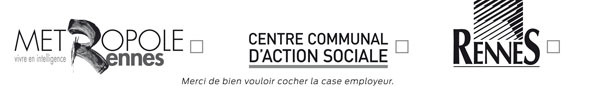 Intitulé du poste EDUCATEUR TERRITORIAL DES ACTIVITES PHYSIQUES ET SPORTIVES /MAITRE-NAGEUR SAUVETEURDate de mise à jour de la fiche de poste01/06/2018N° de référence du posteDirection générale PSCCPSCCPSCCDirection Directions des Sports et des Activités PhysiquesMissionsMise en œuvre de la politique sportive municipale.Direction Directions des Sports et des Activités PhysiquesEffectif184,5ServicePiscines et BaignadesMissionsAssurer la sécurité des personnesMise en œuvre et organisation des enseignements de la natation sur les temps scolaires, péri et extra scolaires dans le cadre des dispositifs municipauxServicePiscines et BaignadesEffectif80Agent : nom, prénom et matriculepour les recrutements seulementCadre statutaireFilière
2 filières possibles, si missions le permettentCatégorieCadre d'emploi/GradeNiveau de classification du poste
(si besoin)Cadre statutaireSportiveB- ETAPS- ETAPS Principal de 2ème classeSituation hiérarchique Fonction de son responsable hiérarchique direct (n+1) Situation hiérarchique Responsable PiscineSituation hiérarchique Nombre d'agents sous sa responsabilitéSituation hiérarchique Variable selon les piscinesSituation hiérarchique Nombre d'agents encadrés directement par lui (n-1) Situation hiérarchique AucunRelations fonctionnelles internes et externes de l'agentAu sein de sa DirectionRelations fonctionnelles internes et externes de l'agentChef du Service Piscines et BaignadesResponsable des établissements aquatiquesETAPS PiscinesAutres agents rattachés aux établissements aquatiques (Agents Maintenance des Piscines, Agents Techniques, Agents d’Accueil et de Caisse)Chargé d’Animation Sportive et Service Événementiel SportifRelations fonctionnelles internes et externes de l'agentAu sein de la Ville, du CCAS et de Rennes MétropoleRelations fonctionnelles internes et externes de l'agentRelations fonctionnelles internes et externes de l'agentAvec les élusRelations fonctionnelles internes et externes de l'agentRelations fonctionnelles internes et externes de l'agentEn externeRelations fonctionnelles internes et externes de l'agentUsagersÉducation Nationale (1er et 2d degré, Enseignement Supérieur)Mouvement sportif et associatifDifférents fournisseurs de prestations et produitsAttributions du poste  (finalité générale du poste)Coordonner et mettre en œuvre (sur le plan administratif, social, technique, pédagogique et éducatif) des activités proposées au sein de l'établissement et plus ponctuellement des APS terrestres aquatiquesMissions de l’agent Missions de l’agent % de temps consacré à chacuneMission 1Enseigner la Natation et les Activités Physiques et Sportives54 %Activités en lien avec :Tâches Tâches Responsable PiscinePLAN NATATION 1er niveau - Dans le cadre du projet pédagogique, coordonner, animer, évaluer, remédier et enseigner la natation scolaire en direction des classes de la Grande section maternelle au Cours Moyen 2ème annéePLAN NATATION 1er niveau - Dans le cadre du projet pédagogique, coordonner, animer, évaluer, remédier et enseigner la natation scolaire en direction des classes de la Grande section maternelle au Cours Moyen 2ème annéeResponsable PiscinePLAN NATATION 2ème niveau –Dans le cadre des dispositifs municipaux, enseigner et animer les activités aquatiques  en direction des enfants âgés de 2 à 17 ans au travers de l' École Municipale de Natation ( cours apprentissage de la natation et activités sportives aquatiques -  Natation Synchronisé, Plongeon, sauvetage, activités subaquatiques …/…)PLAN NATATION 2ème niveau –Dans le cadre des dispositifs municipaux, enseigner et animer les activités aquatiques  en direction des enfants âgés de 2 à 17 ans au travers de l' École Municipale de Natation ( cours apprentissage de la natation et activités sportives aquatiques -  Natation Synchronisé, Plongeon, sauvetage, activités subaquatiques …/…)Responsable PiscineEnseigner, Co construire et animer des APS aquatiques en direction des adultes (bien être, aqua phobie…/…) Enseigner, Co construire et animer des APS aquatiques en direction des adultes (bien être, aqua phobie…/…) Chef de projet dans le cadre d'action d'animation, d'événementiel ou de manifestation en lien avec les partenaires institutionnels et associatifsChef de projet dans le cadre d'action d'animation, d'événementiel ou de manifestation en lien avec les partenaires institutionnels et associatifsMission 2Animer les activités socio-sportives8 %Activités en lien avec :Tâches Tâches Responsable PiscineOrganiser et animer des activités socio-sportivesOrganiser et animer des activités socio-sportivesMission 3Organiser et créer des événementiels (aquatiques et terrestres)3 %Activités en lien avec :Tâches Tâches Responsable PiscineOrganiser et animer les événementiels des deux secteurs (aquatiques et terrestres)Organiser et animer les événementiels des deux secteurs (aquatiques et terrestres)Mission 4Surveillance35 %Activités en lien avec :Tâches Tâches Assurer la surveillance des bassinsAssurer la surveillance des bassinsSauver et intervenir en cas de problèmeSauver et intervenir en cas de problèmeAppliquer et faire appliquer le règlement intérieurAppliquer et faire appliquer le règlement intérieurVérifier, installer et ranger le matériel de sécurité et d’intervention de secoursVérifier, installer et ranger le matériel de sécurité et d’intervention de secoursMettre en œuvre le POSS (Plan d’Organisation de la Sécurité et de la Surveillance)Mettre en œuvre le POSS (Plan d’Organisation de la Sécurité et de la Surveillance)Signaler les dysfonctionnementsSignaler les dysfonctionnementsSuivre le registre d’hygiène et de sécuritéSuivre le registre d’hygiène et de sécuritéÉtablir et mettre en œuvre des protocoles et scénarios d’interventionsÉtablir et mettre en œuvre des protocoles et scénarios d’interventionsMission de remplacement ou de suppléanceMission de remplacement ou de suppléanceMission de remplacement ou de suppléanceContraintes du poste Ex : exposition au bruit, déplacements fréquents, manutentions lourdes…Horaires de travail annualisés dans le cadre d’un protocole OATTHoraires décalés et variablesEn soirée jusqu'à 22h1 week-end sur 3Les jours fériésEnvironnement sonoreAtmosphère humide et chaudeHoraires de travail annualisés dans le cadre d’un protocole OATTHoraires décalés et variablesEn soirée jusqu'à 22h1 week-end sur 3Les jours fériésEnvironnement sonoreAtmosphère humide et chaudeHoraires de travail annualisés dans le cadre d’un protocole OATTHoraires décalés et variablesEn soirée jusqu'à 22h1 week-end sur 3Les jours fériésEnvironnement sonoreAtmosphère humide et chaudeCompétences liées au poste Compétences liées au poste Connaissances et savoir-faire souhaitésConnaître :Connaissances et savoir-faire souhaitésLa règlementation relative aux établissements publics de bain et aux baignades surveillées, aux ERP et manifestations Connaissances et savoir-faire souhaitésLa règlementation et obligations relatives à l’enseignement de la natationConnaissances et savoir-faire souhaitésÊtre en veille juridique dans les évolutions de la réglementation (sécurité, enseignement)Connaissances et savoir-faire souhaitésLes programmes de l’Education Nationale liés à l’enseignement de la natation et les maîtriserConnaissances et savoir-faire souhaitésSavoir-faire :Connaissances et savoir-faire souhaitésDispenser et analyser les fondamentaux de la motricité Connaissances et savoir-faire souhaitésCapter, mettre en œuvre  et analyser les outils de remédiation des actionsConnaissances et savoir-faire souhaitésPlanifier et organiser les séances dans un cycle d’enseignement et l’intégrer dans une programmation annuelleConnaissances et savoir-faire souhaitésSavoir être :Connaissances et savoir-faire souhaitésRigueur et fermetéConnaissances et savoir-faire souhaitésOrganisé, intègre et disponibleConnaissances et savoir-faire souhaitésA l’écoute des différentes catégories de personnel et des usagersAutres prérequis pour exercer les missions ex : diplôme, expériences…Être titulaire de :Autres prérequis pour exercer les missions ex : diplôme, expériences…Brevet d’État des Éducateurs Sportifs des APS (Activités Physiques et Sportives)Autres prérequis pour exercer les missions ex : diplôme, expériences…Certificat d’Aptitude à l’Exercice de la Profession de MNS (Maître-Nageur Sauveteur)Autres prérequis pour exercer les missions ex : diplôme, expériences…Être à jour des diplômes :Autres prérequis pour exercer les missions ex : diplôme, expériences…PSE 1 (Certificat de compétence de secouriste – Premiers secours en équipe niveau 1)PSE 2 (Certificat de compétence de secouriste – Premiers secours en équipe niveau 2)Autres brevets et qualificationsEnvironnement du poste Environnement du poste Horaires Voir planning annuel dans le cadre du protocole OATTTemps de travailTemps pleinLieu de travail- Sur les 4 établissements aquatiques. L'un de ces établissements (piscine de Bréquigny) possède un bassin nordique : bassin olympique extérieur, non couvert.Eléments de rémunération liés au poste (NBI …)- indemnité contrainte horaires (travail du dimanche et jour férié et travail de nuit (21 h -  6 h)- NBI selon situation géographique du lieu de travailConditions particulières d'exercice des missions
ex. poste itinérant, astreintes…Coordination, planification et programmation des actions et des activités entre les secteurs aquatiques et le milieu associatifCoordination des temps de déplacements entre l’établissement aquatique et les équipementsMobilité sur les périodes de vacances et selon l’activité des établissements aquatiques dont le bassin nordique (contraintes techniques, événementiels ou fermetures)Moyens matériels spécifiquesBureau, matériel informatiqueMatériels pédagogiques spécifiques liés à l’enseignement et à l’animation de la natation et des activités physiques et sportivesDotation vestimentaireOuiFonction correspondant 
Les fiches de tâches sont disponibles sur l'IntraCocher les missions assuréesApprovisionnements - commandeFonction correspondant 
Les fiches de tâches sont disponibles sur l'IntraCocher les missions assuréesDocumentationFonction correspondant 
Les fiches de tâches sont disponibles sur l'IntraCocher les missions assuréesRestauration / PDAFonction correspondant 
Les fiches de tâches sont disponibles sur l'IntraCocher les missions assuréesMoyens de l'administrationFonction correspondant 
Les fiches de tâches sont disponibles sur l'IntraCocher les missions assuréesInformatiqueFonction correspondant 
Les fiches de tâches sont disponibles sur l'IntraCocher les missions assuréesCoriolisFonction correspondant 
Les fiches de tâches sont disponibles sur l'IntraCocher les missions assuréesPropretéFonction correspondant 
Les fiches de tâches sont disponibles sur l'IntraCocher les missions assuréesCongésFonction correspondant 
Les fiches de tâches sont disponibles sur l'IntraCocher les missions assuréesFormationMissions de sécurité au travailCocher les missions assuréesAssistant de préventionMissions de sécurité au travailCocher les missions assuréesCoordonnateur de site / responsable d'établissementMissions de sécurité au travailCocher les missions assuréesChargé d'évacuationPrincipaux interlocuteurs de l'agent 
Correspondant formationFA/RHPrincipaux interlocuteurs de l'agent 
Correspondant congésFA/RHPrincipaux interlocuteurs de l'agent 
Correspondant restauration / PDAAccueil DSPrincipaux interlocuteurs de l'agent 
Correspondant de service (service paie situations administratives)DRH/PCPrincipaux interlocuteurs de l'agent 
Correspondant informatiqueResponsable FAPrincipaux interlocuteurs de l'agent 
Assistant de préventionIPHSPrincipaux interlocuteurs de l'agent 
Chargé(e) de ressources humainesFA/RHValidation du chef de serviceNom : Delaunay MarcDate : 2/09/16Validation du chargé RHNom : Date :